Name of the Activity:  Strategies of Women's Empowerment and Social ChangeCategory: Invited LectureOrganising unit: NSSDate: 23.3.23Time: 1.45 pm - onwardsVenue: Swamiji Bhavan Name of resource person/s (with designation):  Dr. Manjir Ghosh  Founder and Director of Educhange FoundationNumber of participants: 49Brief description of the event: ‘Strategies of Women Empowerment and Social Change’ was thoroughly discussed by Dr. Manjir Ghosh. She is the Founder and Director of Educhange, a social impact organization that makes efficient use of the play-based learning model to transform the overall learning infrastructure for students. The focus of this programme is to not just develop soft skills among the students but also to garner self-reliant attitudes and behaviour among them as professionals who want to be an active part of the Indian workforce. The programme aims to impart skills to the students so that they may contribute to society as effective professionals and be able to sustain themselves financially.Programme Outcome: Training based on play has been shown to have numerous positive outcomes for children's development. It can enhance cognitive skills such as problem-solving, creativity, and critical thinking. Additionally, play-based learning promotes social skills like communication, cooperation, and empathy. It also fosters emotional development by allowing children to explore and express their feelings in a safe environment. Overall, incorporating play into education can lead to well-rounded and holistic growth for children.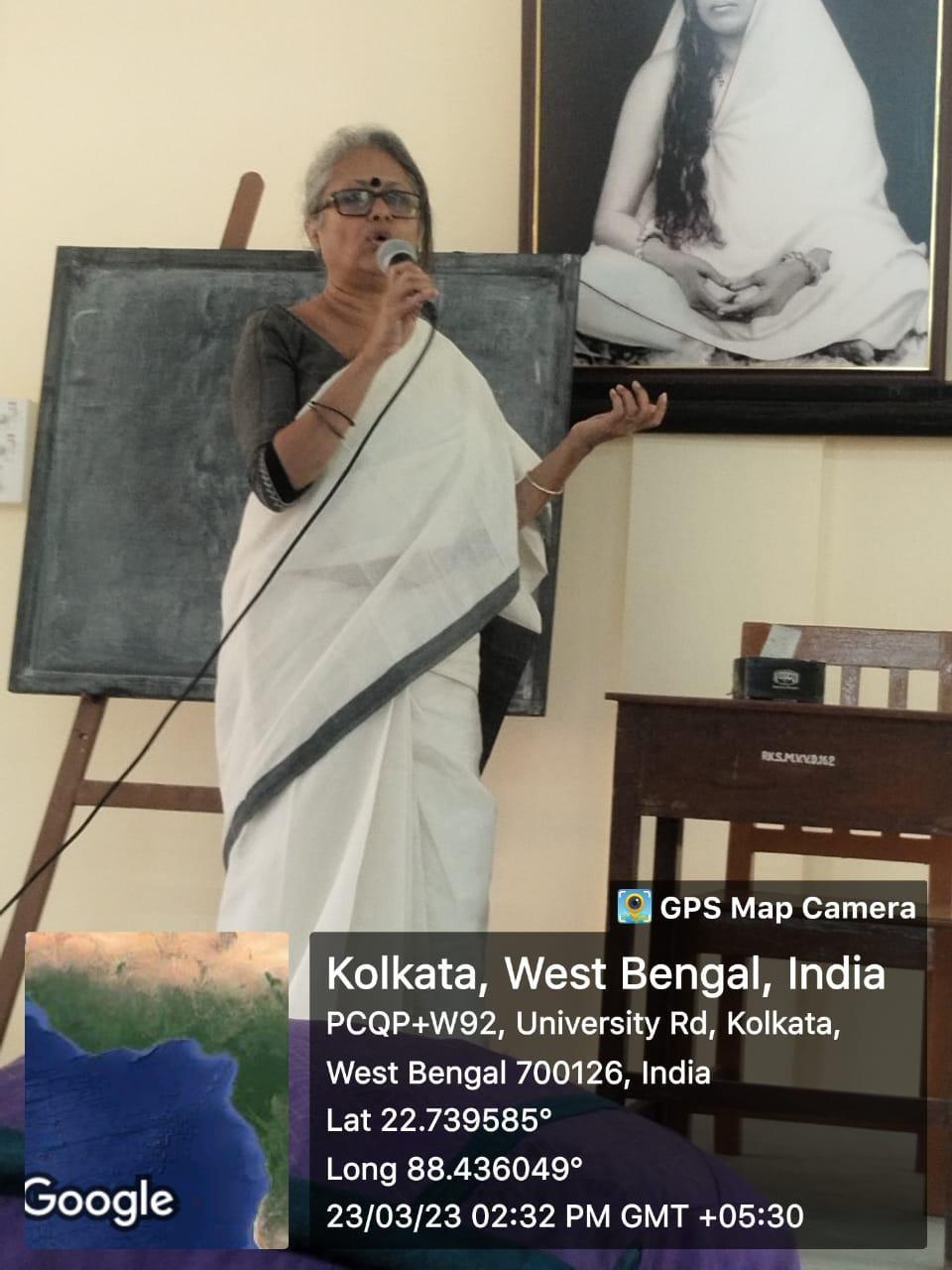 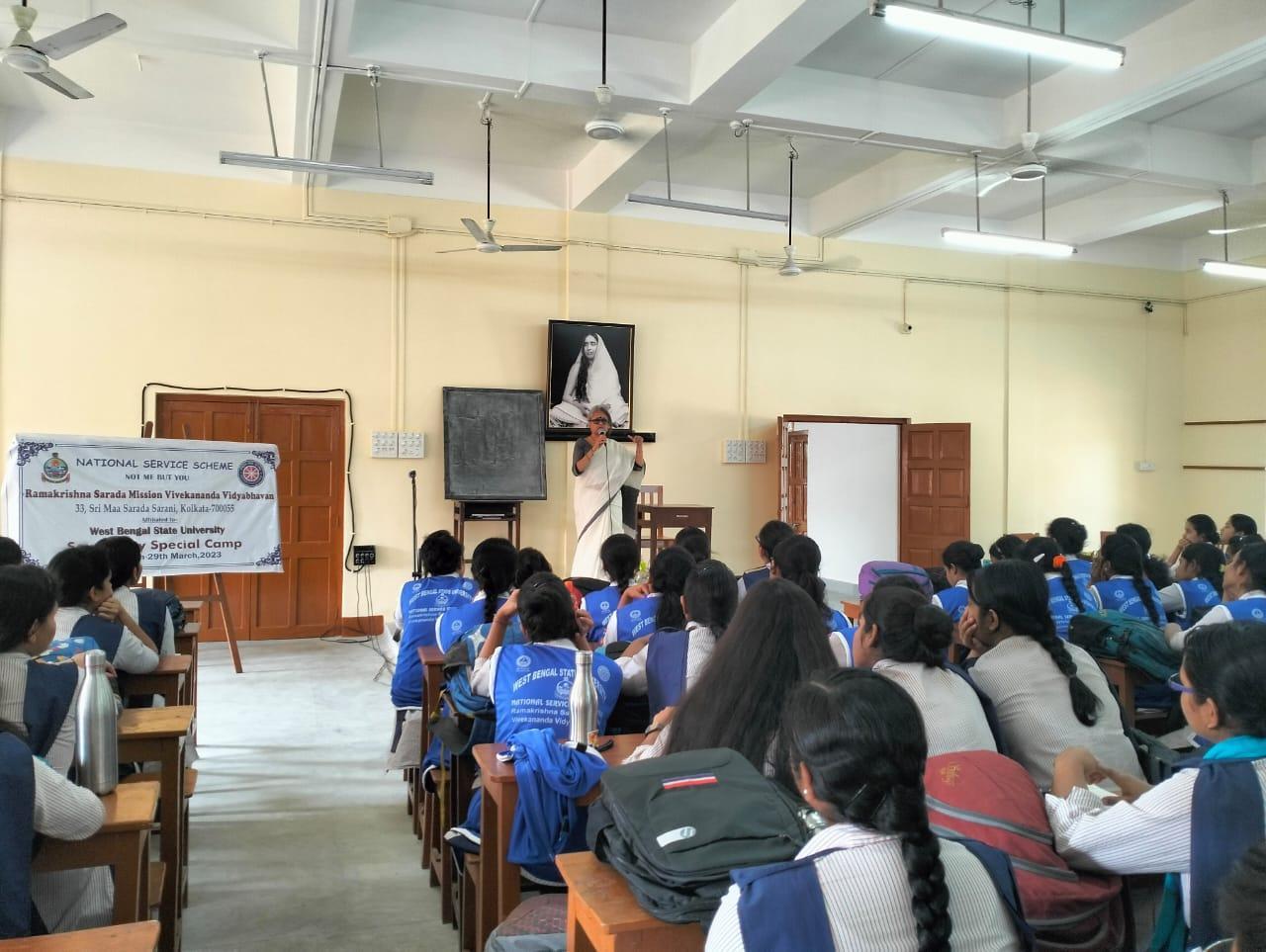 